Publicado en  el 09/12/2013 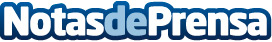 Fomento adjudica el contrato para la redacción del proyecto de la variante de Briones en la carretera N-232, la RiojaEl Ministerio de Fomento, según se publica hoy en el BOE, ha adjudicado y formalizado el contrato de servicios para la redacción del proyecto de la variante de Briones en la carretera N-232. El presupuesto de adjudicación de este contrato es de 550.689,76 euros, en tanto que el presupuesto de las obras a definir por este proyecto se estima en 28,7 millones de euros.Datos de contacto:Ministerio de FomentoNota de prensa publicada en: https://www.notasdeprensa.es/fomento-adjudica-el-contrato-para-la-redaccion_1 Categorias: La Rioja http://www.notasdeprensa.es